Notice to Profession and Public Regarding  Court Proceedings – UPDATE April 20, 2021In view of the strengthened stay-at-home order and the critical situation with the pandemic, over the next several weeks until May 7, to  reduce the number of court staff, counsel or parties required to leave their homes to participate in court proceedings, the Court will  defer as many matters as possible. This includes virtual hearings.  The Court will focus on hearing the most serious child protection mattersurgent family matterscritical criminal matters, and urgent commercial or economic matters where there are employment or economic impacts. Subject to the discretion of the trial judge, matters that are in-progress can continue. The positions of the parties and staff should be strongly considered and alternate arrangements should be made for those who do not wish to attend in-person.The Court is seeking the cooperation of counsel to defer as much as possible.Geoffrey B. MorawetzChief JusticeOntario Superior Court of Justice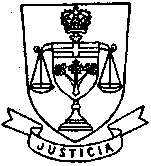 